Duco Roof Turret Solid 30ZFabrication : DUCO Ventilation & Sun ControlLa Duco Roof Turret Solid 30Z est un édicule de toiture avec des lames perforées, en aluminium extrudé. Le passage de ventilation s'effectue à travers le toit plat. L'édicule de toiture peut être réalisé dans des couleurs RAL au choix. La Roof Turret Solid 30Z peut être utilisée à la fois aussi bien pour la pulsion d'air que pour l'extraction dans les systèmes de ventilation naturelle et mécanique.Caractéristiques :Lames :Lames en forme de Z en aluminium extrudéDucoGrille Solid M30Z avec perforation (P1) hauteur 21mm x largeur 2.5mmDucoGrille Solid M30Z avec perforation (P2) hauteur 21mm x largeur 18mmPas de lame : 37,5 mmProfondeur de la lame : 30 mmÉpaisseur du profil : minimum 1,5 mmDébit d'air visuellement libre	P1 : 60%	P2 : 86%Débit d'air physiquement libre :	P1 : 34%	P2 : 48%Construction :Les grilles sur mesure M30Z sont placées entre des profilés d'angle spéciaux. Un profilé en L 150/50/4 est prévu en bas. En haut, l'édicule de toiture est fini par une plaque de toiture inclinée assortie.Dimensions :Longueur édicule de toiture	Min. : 200 mm – Max. : 2630 mm	Jusqu'à 2000 PaLargeur édicule de toiture	Min. : 200 mm – Max. : 1180 mm	Jusqu'à 2000 PaHauteur édicule de toiture	Min. : 255 mm - Max. : 1600 mmPROTECTIONP1 : InsectifugeEn option avec moustiquaire en acier inoxydable 2,3 x 2,3 mmEn option avec maille anti-vermine en acier inoxydable 6 x 6 mmTraitement de surface :Revêtement en poudre : selon Qualicoat Seaside type A, épaisseur de couche moyenne minimale 60 µm, couleurs RAL standard 70 % de brillanceSur demande : autres épaisseurs de couche de finition et degrés de brillance, peintures texturées et références spécifiques de poudre de peinture.Caractéristiques fonctionnelles :Débit :Etanchéité à l'eau :Conforme ou testé selon les normes :Qualicoat Seaside type AEN 573 - EN AW-6063 T66 et EN AW-6060 T66 : alliage d'aluminium et trempeEN 13030 : étanchéité à l'eau et détermination des coefficients Ceet CdEN 1990, EN 1991, EN 1999 : calculs de résistanceEN ISO 10140 : mesures acoustiques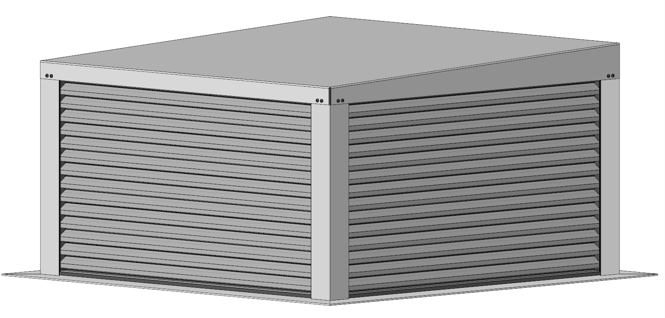 FLUX (EN13030)FLUX (EN13030)CeKeCdKdP10,24316,940,23418,26P20,25815,020,25315,62P2 + grille alvéoléeP2 + grille alvéolée0,17931,210,20224,51ETANCHE A L'EAU (EN13030)ETANCHE A L'EAU (EN13030)0 m/s0,5 m/s1 m/s1,5 m/s2 m/s2,5 m/s3 m/s3,5 m/sP1BCCDDDDDP2CCCDDDDDP2 + grille alvéoléeP2 + grille alvéoléeAAABCCDD